P R E D I G T N A C H B E S P R E C H U N GGuten Morgen liebe Sorgen …Günther Buchetmann | 16.04.2023Mt 6,24-34Tauscht euch aus, worüber ihr euch z.Zt. Sorgen macht. Und wie war das in der Vergangenheit?Welche Bedingungen nennt Jesus, warum sich seine Nachfolger keine Sorgen machen sollen? Wie gut gelingt es dir, dir keine Sorgen zu machen? Was wäre diesbzgl. dein Anliegen?Was meint V. 33?Diskutiert die in der Predigt vorgestellten Möglichkeiten (siehe Powerpoint-Präsentation). Und ergänzt sie durch eigene Erfahrungen, d.h. was hilft mir, um mit meinen Sorgen fertig zu werden? Sprecht über die Übung „Der gute Hirte – Gewandbausch“. Wie habe ich das erlebt? Kann das evtl. eine Hilfe für mich sein im Umgang mit Sorgen, Ängsten, Unsicherheiten? Oder was bräuchte ich, damit ich das o.ä. in meinen Alltag integrieren könnte? Z.B. weitere Anleitung? Oder …Sucht Bibelstellen, die davon handeln, dass am Ende alles ultimativ gut werden wird. 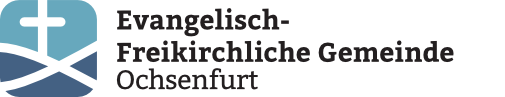 RÜCKBLICKNimm dir kurz Zeit und überlege, welcher Gedanke oder welche Wahrheit in der Predigt besonders zu dir gesprochen hat.WAS SAGT DIE BIBEL?Was sagt der Bibeltext incl. 1.Petr.5,7 über das Wesen Gottes aus?WAS HAT DAS MIT MIR ZU TUN?Welche Anregung möchte ich bei der nächsten Sorgenattacke gerne mal ausprobieren?Welche Auswirkungen hat die Aussicht, dass am Ende alles absolut ideal sein wird, auf mein Leben hier und heute? Insbesondere auf den Umgang mit Sorgen?MEIN NÄCHSTER SCHRITTSuche dir diese Woche einen Bibelvers und lerne in auswendig, der dich bzgl. Sorgen an das Wort von Jesus erinnern könnte: „Macht euch keine Sorgen!“ Nimm eine Anregung aus der Predigt oder eurem Austausch und wende sie in der kommenden Woche konkret an